Веб – квест «В поисках сокровищ»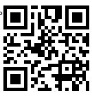  https://clck.ru/XzgVE                                    Сведения об авторе проектаЗелепужина Алла Николаевна, учитель начальных классов Государственного учреждения образования "Ворониновский учебно-педагогический комплекс детский сад-базовая школа",